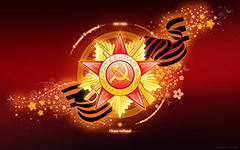 « Поклонимся великим тем годам» - тематическое  развлечение, посвященное Дню Победы с использованием регионального компонента.Цель:- Познакомить детей с героическим прошлым нашей страны.-Познакомить с творчеством композиторов – земляков.-Воспитывать чувство гордости и уважения к людям,  которые боролись за независимость нашей Родины.-Прививать патриотические чувства высокого звания гражданина России.Вед. 67 лет назад над нашей Родиной нависла смертельная опасность .Фашистская Германия решила захватить чужие земли. Многие страны ей удалось покорить ,дошла очередь до нашей страны. Вот как это было.( Включается клип с голосом Левитана, песня « Священная война» .Отметить ,что песню написал наш земляк А. Александров, он же автор музыки «Гимна России».)Гитлеровцам очень хотелось закончить войну  быстрой победой. Немецкие командиры так обращались к своим солдатам: «Солдаты, перед вами Москва! Все столицы континента  склонились перед вами. Вам осталась Москва. Заставим ее склониться, пройдем по ее площадям и улицам. Москва –это конец войны. Вперед!» И вот враг совсем близко подошел к нашей столице. Все жители Москвы готовились к обороне .Многие москвичи уходили на фронт.         Песня «Москвичи» муз. Эшпая ( ст. гр.).Вед. Разбросала война молодых ребят кого в танкисты. Кого в летчики, кого в телефонисты.( инсценировка стихотворения « Мы тоже воины». Ст. гр.  Дети распределяются по залу,  надевая нужные атрибутыСвязист.(сидит на стульчике в наушниках, в руках телефон).- Алло, Юпитер! Я - Алмаз,  Почти совсем не слышно вас. Мы с боем заняли село, А как у вас? Алло, алло!Мед. Сестра ( перевязывает раненого).- Что вы ревете как медведь?Пустяк осталось потерпеть,И рана ваша так легка.Что заживет наверняка.Моряк.(смотрит в бинокль)На горизонте – самолет,По курсу – полный ход вперед!Готовься к бою, экипаж, Отставить, истребитель наш!2 Летчика( рассматривают карту).Пехота здесь, а танки- тут,Лететь до цели 5 минут.      2 – Понятен боевой приказ!      Противник не уйдет от нас!Автоматчик ( ходит вдоль стены с автоматом).Вот я забрался на чердак,Противник не уйдет от нас, За домом очищаем дом, Врага повсюду мы найдем!( на фоне песни «Москвичи»).Вед. Шли тяжелые бои совсем недалеко от Москвы. И вот – короткая передышка перед боем  . В редкие часы отдыха солдаты пели и плясали.Танец «Полька» под.гр.Вед. Солдаты старались не унывать, и вот в огне этой страшной войны рождались веселые песни. Одна из таких – « Смуглянка» А. Новикова – нашего земляка.Песня « Смуглянка» в исполнении  муз. рук.Эстафета «Принеси картошку в котелок».               «Доставь конверт».1дев. Этот маленький желтый листок          Посылаю в землянку к тебе.        Чтобы строчками этими мог        Часто думать в бою обо мне.2  Ветер песню мою унесетЧтоб тебе помогала в бою, Помни : девушка верит и ждетИ любовь , и победу твою.Вед. Такие письма были необходимы солдату, не случайно символом верности стала девушка Катюша из песниПесня « Катюша» Блантера ( вок. Группа под гр).Вед. Твердо  стояли наши солдаты, чтобы не впустить врага в столицу. Хвастливый план окружения и взятия столицы провалился с треском.После окончания войны городу Москве было присвоено почетное звание « город – герой».1 Все мы гордимся нашей Москвой.Наша столица – город – герой.Красные звезды горят над тобойГород родно,  город – герой.2 Смело с врагами битву вела,И победила наша Москва.Все мы сегодня гордимся тобойГород родной, город – герой.Вед. Долгих 4 года продолжалась эта кровопролитная война. Наши войска освободили свои города и села. И вот наступил долгожданный День Победы( мелодия «День Победы).9 мая закончилась война .Наша армия не только освободила свою страну, но и другие страны от фашизма.1  у кремлевской стены, где раскинулся сад, Люди молча сняв шапки стоят.Там пылает огонь, и в зеле рядом спитВечным сном неизвестный солдат.2  Мы приходим к тебе и приносим цветы – Скромный дар от друзей, от ребят. Мы клянемся тебе край родной так любить, Как любил неизвестный солдат.3  Куда б ни шел, ни ехал ты, но здесь остановись.Могиле  этой дорогой всем сердце  поклонись.Песня « Тополиный батальон» Ю. Ананьев.( вок. Группа воспитателей).( отметить, что этот композитор жил у нас в Спасске, сейчас преподает в рязанском пед. колледже).Минута молчания.( На середину выходят 5 человек).Нужен мир тебе и мне,Чистый воздух на земле,Птичий голос, детский смех,Солнце, дождик и успех.Только вот война? Война на планете не нужна!Солнце Родины любимойОзаряет  все вокруг,И взлетает белокрылыйГолубь мира с наших рук.Ты лети,  лети по светуГолубь наш из края в край.Слово мира и приветыВсем народам передай.Чтобы взрывы не закрыли Небо черной пеленой,Голубок наш белокрылыйОблети весь шар земной.Песня « 9 Мая»З. Роот с перестроением в 4 колонны. ( Муз. воспитатель №2 2011).